Н А К А ЗПро організацію заходів з літнього відпочинку  та оздоровлення дітей у 2013 роціНа виконання Закону України «Про оздоровлення та відпочинок дітей» (зі змінами), наказу Міністерства освіти і науки України від 12.04.2013 № 436 «Про організацію літнього оздоровлення та відпочинку дітей у 2013 році»,  розпорядження Харківської обласної державної адміністрації від 21 квітня 2010 року № 205 «Про організацію оздоровлення та відпочинку дітей в 2010 – 2015 роках», рішення виконавчого комітету Харківської міської ради від 24.04.2013 № 248 «Про організацію оздоровлення та відпочинку дітей міста Харкова у літній період 2013 року», міської Програми «Дитяче харчування на 2011-2015 роки», наказу Департаменту науки і освіти Харківської обласної державної адміністрації від 30.04.2013 № 289 «Про організацію літнього оздоровлення та відпочинку дітей у 2013 році», наказу Департаменту освіти Харківської міської ради від 30.04.2013 № 88 «Про організацію літнього відпочинку та оздоровлення  дітей у 2013 році», з метою належної підготовки та проведення літньої оздоровчої кампанії у 2013 році, дотримання законодавства у сфері оздоровлення та відпочинку дітей НАКАЗУЮ:Призначити відповідальним за проведення літньої оздоровчої кампанії 2013 року головного спеціаліста управління освіти Губарєву І.Д.2. Головному спеціалісту управління освіти Губарєвій І.Д.:2.1. Надати інструктивно-методичну допомогу загальноосвітнім навчальним закладам щодо організації проведення літньої оздоровчої кампанії 2013 року.  	                                                                    						 Травень 2013 2.2. Забезпечити контроль за проведенням літньої оздоровчої кампанії у 2013році.                                                                              		     Травень-серпень 2013 2.3. Організувати роботу таборів  відпочинку з денним перебуванням на базі навчальних закладів та забезпечити контроль за дотриманням в них належного догляду за дітьми, режиму харчування, денного відпочинку, прогулянок, а також відповідної виховної, фізкультурно-спортивної та культурно-екскурсійної роботи.Травень-червень 20132.4. Забезпечити контроль за своєчасністю і достовірністю звітності про стан організації та підсумки відпочинку і оздоровлення дітей під час літньої оздоровчої кампанії 2013 року.                                                                                                                                          			Травень-вересень 20132.5. Інформувати Департамент освіти Харківської міської ради про стан підготовки до проведення літньої оздоровчої кампанії 2013 року: у перший день відкриття табірної зміни, до 01 червня, 16 червня, 16 липня, 15 серпня, 03 вересня 2013 року. 2.6. Надати до Департаменту освіти Харківської міської ради дислокацію закладів відпочинку, які знаходяться у підпорядкуванні управління освіти  адміністрації Київського району.                                                                                       	                 24 травня 20132.7. Провести огляд-конкурс на кращу підготовку закладів освіти до проведення відпочинку дітей. Направити до Департаменту освіти Харківської міської ради  узагальнену інформацію про проведення огляду-конкурсу.        До 12 червня 2013  2.8. Провести семінари-наради для всіх категорій працівників установ, що залучені до літньої оздоровчої кампанії 2013 року, з метою підвищення кваліфікації керівників і педагогічних працівників закладів відпочинку та оздоровлення.                                                                                                Травень 2013року 	                                                                                              3. Головному спеціалісту управління освіти адміністрації Київського району        Черняк В.А.:3.1. Надати інструктивно-методичну допомогу щодо організації санаторного режиму роботи дошкільним навчальним закладам району. 																						                             Травень 20133.2. Забезпечити контроль за проведенням літньої оздоровчої кампанії у 2013 році у дошкільних навчальних  закладах.                                                                                                Травень-серпень 2013 3.3. Забезпечити контроль за своєчасністю і достовірністю звітності про стан організації та підсумки оздоровлення дітей пільгових категорій під час літньої оздоровчої кампанії 2013 року у дошкільних навчальних закладах.                                                                                	            Травень-вересень 20133.4. Здійснити чітке планування організації оздоровлення вихованців дошкільних навчальних закладів.До 31 травня 2013                                                                          3.5. Перевести дошкільні навчальні заклади на санаторний режим  роботи (90 днів) у літній період.Червень-серпень 2013 4. Головному бухгалтеру централізованої бухгалтерії управління освіти Марадудіній А.А.:4.1. Збільшити на 10% витрати на харчування дітей у літній період.                                                                                               Червень-серпень 20134.2. Забезпечити цільове використання бюджетних коштів, передбачених на проведення оздоровлення та відпочинок дітей, які потребують особливої соціальної уваги та підтримки.                                                                                               Травень-серпень 20135. Керівникам загальноосвітніх навчальних закладів:5.1. Забезпечити  своєчасну підготовку закладу до відпочинку дітей влітку 2013 року та створення умов для зайнятості дітей.                                                               Травень 20135.2. Забезпечити максимальне охоплення дітей і підлітків різними формами відпочинку.	Червень-серпень 20135.3. Приділити особливу увагу створенню найкращих умов для літнього відпочинку та оздоровлення дітей-інвалідів, дітей-сиріт та дітей, позбавлених батьківського піклування, дітей, які потерпілі від наслідків Чорнобильської катастрофи, дітей працівників, які загинули під час виконання службових обов’язків, дітей із малозабезпечених та багатодітних сімей, інших пільгових категорій.Червень-серпень 2013 5.4. Вжити заходів щодо залучення додаткових коштів від суб’єктів підприємницької діяльності, підприємств, профспілкових об’єднань, громадських організацій для фінансування літнього відпочинку та оздоровлення дітей, перш за все дітей, які потребують особливої соціальної уваги та підтримки.           Травень 20135.5. Забезпечити контроль за дотриманням дитячими закладами відпочинку вимог Законів України «Про оздоровлення та відпочинок дітей», «Про охорону дитинства», «Про забезпечення санітарно-епідеміологічного благополуччя населення», «Про пожежну безпеку» та інших нормативних документів, що регламентують створення безпечних умов для відпочинку та оздоровлення дітей.       Травень-червень 20135.6. Активізувати роботу педагогічних колективів закладів щодо організації змістовного дозвілля дітей під час канікул шляхом розробки планів роботи на літні канікули та забезпечити їх виконання. Червень-серпень 2013 5.7. Включити до планів роботи навчальних закладів на літні канікули заходи з еколого-натуралістичного, туристсько-краєзнавчого, науково-технічного, художньо-естетичного та фізкультурно-спортивного напрямів позашкільної освіти, відвідування дітьми виставок, театрів, музеїв, а також проведення туристичних подорожей (поїздок) по регіонах України для ознайомлення з визначними пам’ятками вітчизняної історії.                                                                                  	Травень-серпень 2013 5.8. Забезпечити виконання заходів щодо формування у дітей і підлітків навичок здорового способу життя через залучення дітей до регулярних занять фізичною культурою і спортом, раціонально використовувати для цього матеріально-технічну базу фізкультурно-спортивних організацій, ігрові і спортивні майданчики.                                                                                   		                                                                                      Травень-серпень 2013 5.9. Сприяти зайнятості в літній період дітей шкільного віку із сімей, які перебувають у складних життєвих обставинах.Травень-серпень 2013 5.10. Покласти відповідальність на директорів закладів відпочинку, вихователів та інших працівників за охорону життя і здоров’я дітей, приділяти особливу увагу профілактиці дитячого травматизму, запобіганню нещасним випадкам під час відпочинку та оздоровлення дітей.                                                                                 				                                                       Травень-серпень 20135.11. Забезпечити контроль за дотриманням у дитячих закладах відпочинку  належних умов щодо охорони життя і здоров’я дітей, якісного харчування, за дотриманням санітарних, протипожежних правил, правил порядку проведення екскурсій, походів, купання у водоймах, безпеки дорожнього руху, правил перевезення дітей автомобільним та іншими видами транспорту.				                                                     Травень-серпень 20135.12. Забезпечити контроль за медичним обслуговуванням дітей у дитячих закладах відпочинку.                                                                            	               Травень-червень 2013 5.13. Надати до управління освіти дислокацію табору.                                                                                       		 20 травня 2013 5.14. Інформувати управління освіти  про стан підготовки до проведення літньої оздоровчої кампанії 2013 року у перший день відкриття табірної зміни, до 01 червня, 16 червня, 16 липня, 15 серпня, 03 вересня 2013 року. 5.15. Передбачити зміцнення матеріальної бази навчальних закладів , на базі яких будуть функціонувати табори з денним перебуванням дітей.                                                                                             Травень-червень 2013Керівникам позашкільних навчальних закладів:6.1. Надавати постійну практичну і методичну допомогу дитячим закладам відпочинку в організації змістовного відпочинку та дозвілля дітей  під час проведення оздоровчої кампанії 2013 року.Червень-серпень 20136.2. Скласти угоду про спільну роботу з таборами денного перебування на базі загальноосвітніх навчальних закладів.                                                                                                    До 24 травня 2013 Завідувачу ЛКТО управління освіти Рубаненко-Крюковій М.Ю.. розмістити цей наказ на сайті управління освіти.																								       До 17 травня 20138. Контроль за виконанням даного наказу залишаю за собою.Виконувач обов'язки начальника управління освіти                                                     В.І.ЛіпейкоГубарєва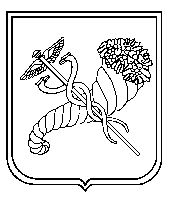  07.05.2013           № 180